 February 13, 2023Senator Stephen Meredith, ChairRepresentative Kimberley Pooer-Moser, Chairc/o DeeAnn WenkSenate Health Services CommitteeHouse Health Services CommitteeLegislative Research CommissionCapitol AnnexRe: 908 KAR 1:374. Agency amendment. Dear Chairs Meredith and Moser:After discussions with Chairwoman Moser of the issues raised by 908 KAR 1:374, the Department for Behavioral Health, Developmental, and Intellectual Disabilities proposes the attached agency amendment to 908 KAR 1:374. If you have any questions, please feel free to contact Rachael Ratliff, Regulatory and Legislative Advisor with the Department for Behavioral Health, Developmental, and Intellectual Disabilities at Rachael.Ratliff@ky.gov.	Sincerely,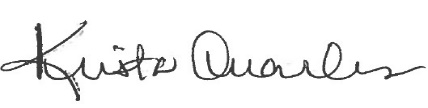 					Office of Legislative and Regulatory Affairs